PENERAPAN METODE SAS (STRUKTURAL ANALITIK SINTETIK) UNTUK MENINGKATKAN KETERAMPILAN MEMBACA PERMULAAN BAGI SISWA KELAS I (Penelitian Tindakan Kelas di Kelas I SD Negeri Bumijaya Kecamatan Ciruas Kabupaten Serang)SKRIPSIdiajukan untuk memenuhi syarat memperoleh gelar sarjana pendidikan Program Pendidikan Guru Sekolah Dasar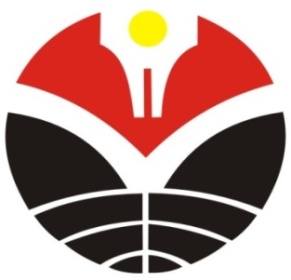 OlehUVI KHOLFIAH1104636PROGRAM PENDIDIKAN GURU SEKOLAH DASAR FAKULTAS ILMU PENDIDIKAN UNIVERSITAS PENDIDIKAN INDONESIAKAMPUS SERANG2015PENERAPAN METODE SAS (STRUKTURAL ANALITIK SINTETIK) UNTUK MENINGKATKAN KETERAMPILAN MEMBACA PERMULAAN BAGI SISWA KELAS I (Penelitian Tindakan Kelas di Kelas I SD Negeri Bumijaya Kecamatan Ciruas Kabupaten Serang)olehUVI KHOLFIAHSebuah skripsi yang diajukan untuk memenuhi salah satu syarat memperoleh gelar Sarjana Pendidikan Guru Sekolah Dasar© UVI KHOLFIAH 2015Universitas Pendidikan IndonesiaHak Cipta dilindungi undang-undang.Skripsi ini tidak boleh diperbanyak seluruhnya atau sebagian Dengan diccetak ulang, difoto kopi, atau cara lainnya tanpa ijin dari penulis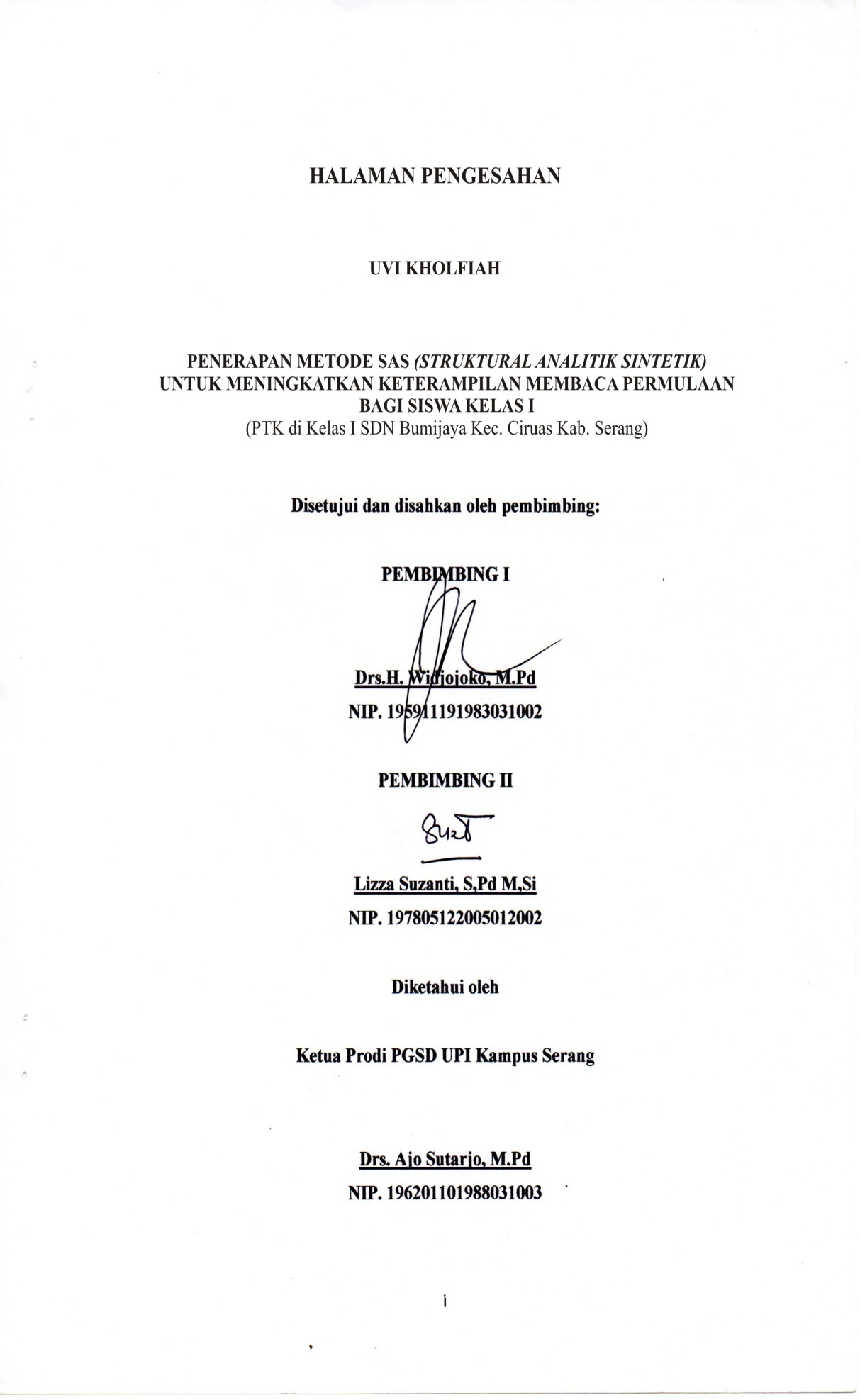 